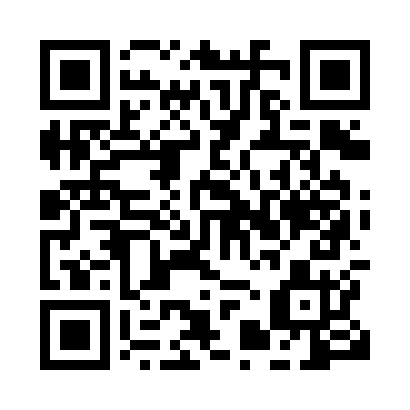 Prayer times for Beio, CameroonMon 1 Apr 2024 - Tue 30 Apr 2024High Latitude Method: NonePrayer Calculation Method: Muslim World LeagueAsar Calculation Method: ShafiPrayer times provided by https://www.salahtimes.comDateDayFajrSunriseDhuhrAsrMaghribIsha1Mon5:116:2012:243:296:297:342Tue5:116:2012:243:296:287:333Wed5:106:2012:243:306:287:334Thu5:106:1912:243:306:287:335Fri5:106:1912:233:316:287:336Sat5:096:1812:233:316:277:337Sun5:096:1812:233:316:277:338Mon5:086:1812:223:326:277:329Tue5:086:1712:223:326:277:3210Wed5:086:1712:223:326:277:3211Thu5:076:1712:223:336:267:3212Fri5:076:1612:213:336:267:3213Sat5:066:1612:213:336:267:3214Sun5:066:1612:213:336:267:3215Mon5:066:1512:213:346:267:3216Tue5:056:1512:203:346:267:3217Wed5:056:1512:203:346:257:3218Thu5:046:1512:203:356:257:3119Fri5:046:1412:203:356:257:3120Sat5:046:1412:193:356:257:3121Sun5:036:1412:193:356:257:3122Mon5:036:1312:193:356:257:3123Tue5:036:1312:193:366:257:3124Wed5:026:1312:193:366:257:3125Thu5:026:1312:193:366:247:3126Fri5:026:1212:183:366:247:3127Sat5:016:1212:183:376:247:3128Sun5:016:1212:183:376:247:3129Mon5:016:1212:183:376:247:3130Tue5:006:1212:183:376:247:31